Victor Valley Community College DistrictCOLLEGE COUNCIL MINUTESWEDNESDAY, SEPTEMBER 6, 2017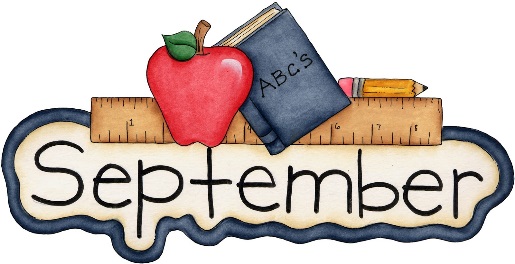 SAC, ROOM 44-C2:00 – 4:00P.M. College Council meetings occur on the 1st & 3rd Wednesday of every month from 2-4p.m. in the Student Activities Center, Room 44-C.Present: Roger Wagner, Peter Maphumulo, Tracey Richardson, Kevin Leahy, Raymond    Quan, Deedee Garcia, Amy Espinoza, Steve Garcia, Nancy Turner, Margaret Kagy, Arthur Lopez, Virginia Moran, Amy Azul, Renny Thomas, Justin Mott, Herb English, Leonard Knight, Malia Carpenter, Jessica Gibbs, Greta Moon, Diane Wollan, Hamid Eydgahi, Amber Allen, Robert Sewell. Recorder: Victoria MartinelliCall to Order:Dr. Wagner called the meeting to order at 2:02p.m.Dr. Wagner asked the group to introduce themselves.  Announcement of items added or deleted to the agenda: Added: The approval of the August 2, 2017 College Council Minutes.Deleted: Agenda item #6, Informational Item/Discussion, Request to charge a Business Intelligence Tool Task Force, Virginia Moran.Added: New agenda item #6, The Proposed Budget, Tracey Richardson. Added: Approval of the MinutesAugust 2, 2017: It was MSC (Deedee Garcia/Kevin Leahy), to approve the August 2, 2017 College Council Minutes, passed.Informational/Discussion: September 12, 2017 Board Agenda Review ~ Roger WagnerAgenda Item #2 was presented before the approval of the August 2, 2017 Minutes. Dr. Wagner reviewed the September Board of Trustees Agenda with the group for review and discussion. First Read, Board Policy 6320 (a), Use and Distribution of the Guaranteed Investment Contract Fund (GIC) ~ Tracey Richardson (Attachment)a)  Action: First read approved, send recommended changes to Tracey Richardson as she will bring the item back to a future meeting for a second read. First Read, New Administrative Procedure for Artwork, Sculptures & Murals ~ Facilities Committee (Attachment)Action: First read approved, send recommended changes to Steve Garcia as he will bring the item back to a future meeting for a second read. Quick Update: IEPI Innovation Grant ~ Virginia Moran (Attachment)		Virginia Moran provided a quick update on the grant and recommended putting a task force together. Deleted: Informational Item/Discussion, Request to charge a Business Intelligence Tool Task Force ~ Virginia Moran   New Agenda Item #6 was Added: The Proposed Budget ~ Tracey Richardson Deedee Garcia and Tracey Richardson presented a PowerPoint presentation to the Council and answered questions. Committee Updates:Diversity Committee: Amber Allen reported that the committee has not met.Environmental Health & Safety Committee: Leonard Knight reported that the committee met today, discussed scheduling a tabletop exercise for the Emergency Preparedness Plan, hazardous training for lab techs, committee membership as they still need 2 faculty members, Jessica Gibbs will put out an all call to faculty, discussed the Mass Notification System, and quarterly auditing system.Facilities Committee: Steve Garcia reported that the committee has been working on the new proposed Administrative Procedure for Murals, Statues, & Displays.Finance Budget & Planning Committee: Deedee Garcia reported that the committee met last Wednesday diligently working on the proposed budget presentation presented during today’s College Council meeting and will be presented to the Board of Trustees during their regularly scheduled meeting on September 12th. Employee Professional Development Committee: Kevin Leahy reported the committee has not met as they are taking the summer off.Student Success and Support Committee: Arthur Lopez reported that the committee has not met.Technology Committee: Kevin Leahy reported that the committee will be meeting next Thursday. Future Meeting Topics:	None				Adjourn: 		It was MSC (Virginia Moran/Steve Garcia) to adjourn the meeting @ 3:25pm.